National Domestic Violence Hotline 1-800-799-SAFE (7233) Or 1-800-787-3224 (TTY)national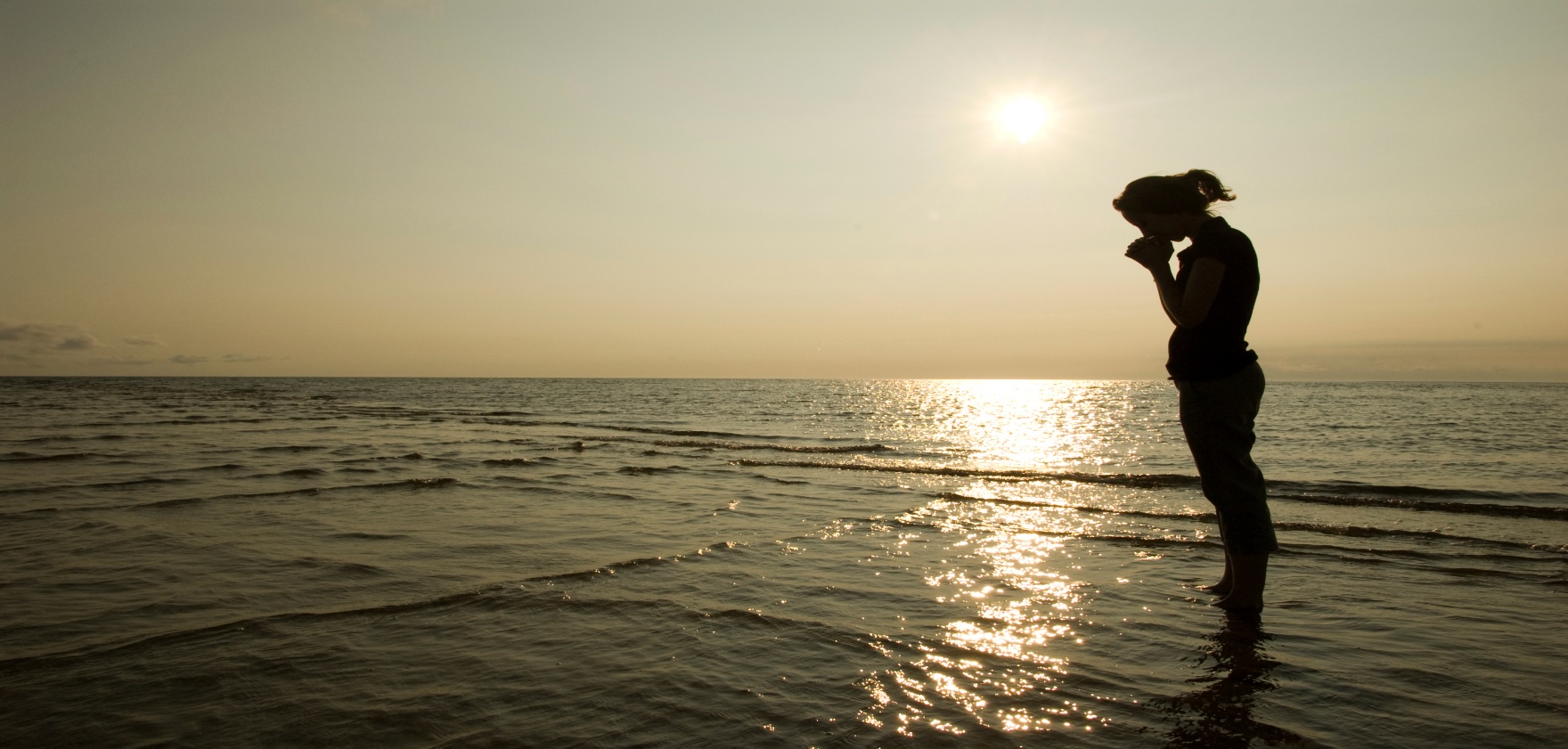 